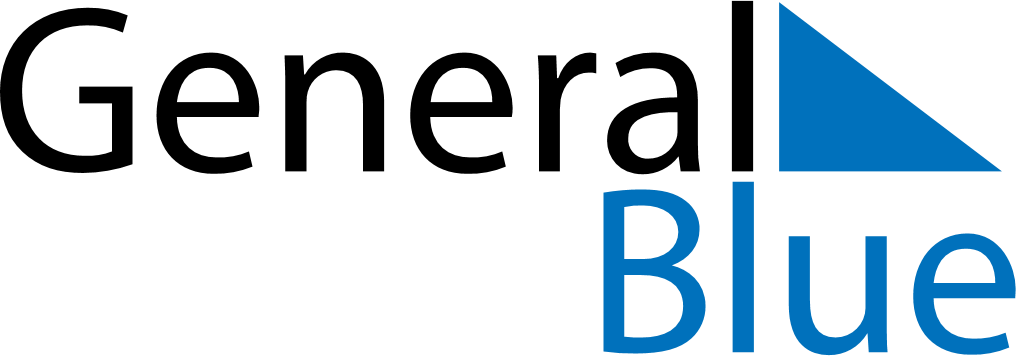 Weekly CalendarApril 6, 2026 - April 12, 2026Weekly CalendarApril 6, 2026 - April 12, 2026Weekly CalendarApril 6, 2026 - April 12, 2026Weekly CalendarApril 6, 2026 - April 12, 2026Weekly CalendarApril 6, 2026 - April 12, 2026Weekly CalendarApril 6, 2026 - April 12, 2026MondayApr 06TuesdayApr 07TuesdayApr 07WednesdayApr 08ThursdayApr 09FridayApr 10SaturdayApr 11SundayApr 126 AM7 AM8 AM9 AM10 AM11 AM12 PM1 PM2 PM3 PM4 PM5 PM6 PM